№ п/пНаименование товара, работ, услугЕд. изм.Кол-воТехнические, функциональные характеристикиТехнические, функциональные характеристики№ п/пНаименование товара, работ, услугЕд. изм.Кол-воПоказатель (наименование комплектующего, технического параметра и т.п.)Описание, значение1.МФ-1.60 - Детская песочница "Пожарная"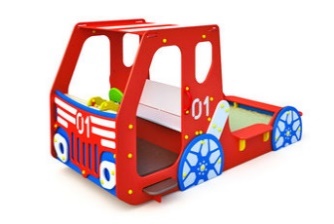 шт.1Длина  (мм)2500 (± 10мм)1.МФ-1.60 - Детская песочница "Пожарная"шт.1Ширина  (мм)1400 (± 10мм)1.МФ-1.60 - Детская песочница "Пожарная"шт.1Высота  (мм)1350 (± 10мм)1.МФ-1.60 - Детская песочница "Пожарная"шт.1Площадь зоны безопасности, м2Не менее 14,41.МФ-1.60 - Детская песочница "Пожарная"шт.1Применяемые материалы Применяемые материалы 1.МФ-1.60 - Детская песочница "Пожарная"шт.1ОписаниеДанная конструкция, предназначена для активной игры, и игры с песком и песочными изделиями детей в возрасте от 2 до 7 лет. Конструкция и внешний вид выполнена в виде грузовика.1.МФ-1.60 - Детская песочница "Пожарная"шт.1Основу пола представляет деревянная рама, изготовленная из клееного бруса 100х100 мм в сечении. К лагам прикреплен настил пола, изготовленный из ламинированной ФСФ фанеры с антискользящим покрытием толщиной 18 мм по ТУ 5512-001-12886368-2014 размерами 1020х1100 мм. Боковые части конструкции выполнены в виде тематической фигуры кабины и кузова "Грузовика " и изготовлены из влагостойкой ФСФ фанеры толщиной 21 мм по ГОСТ 3916.1-96. В панелях кабины и сзади кузова предусмотрены входные проемы. В нижней части конструкции предусмотрены декоративные накладки в виде колес диаметрами Ф560мм и изготовлены из влагостойкой ФСФ фанеры толщиной 21 мм по ГОСТ 3916.1-96. Между кузовом и кабиной расположена скамейка со спинкой из влагостойкой ФСФ фанеры толщиной 21 мм по ГОСТ 3916.1-96. В конструкции кабины предусмотрена крыша, изготовленная из влагостойкой ФСФ фанеры толщиной 21 мм по ГОСТ 3916.1-96.1.МФ-1.60 - Детская песочница "Пожарная"шт.1Кузов грузовикаПесочница оборудована тремя скамейками по торцам бортов, скамейки – укреплены с обеих сторон бортов и в задней части на расстоянии 250 мм. от пола, ширина скамьи – 250 мм. Скамейка изготовлена из влагостойкой ФСФ фанеры толщиной 21 мм по ГОСТ 3916.1-96. Кабина грузовика оборудована ступенями, изготовленными из ламинированной ФСФ фанеры с антискользящим покрытием толщиной 27 мм по ТУ 5512-001-12886368-2014. Над ступенями, для облегчения подъема, предусмотрены пластиковые эргономичные ручки. Спереди кабины грузовика предусмотрены тематические накладки в виде фар и декоративная резная накладка в виде радиаторной решетки, изготовленные из влагостойкой ФСФ фанеры толщиной 15 мм по ГОСТ 3916.1-96. В конструкции машинки предусмотрен вращающийся руль.1.МФ-1.60 - Детская песочница "Пожарная"шт.1МонтажВся конструкция собирается при помощи монтажных уголков с позиционными отверстиями изготовленные из листа 3 мм по ГОСТ 19904-74. При монтаже к лагам пола прикрепляются закладные детали. Закладная деталь из трубы Ф 40х2 мм ТУ 14-105-737-04, к нижней части которой приварена опорная пластина размером 80х80 мм изготовленная из листа 4 мм ГОСТ 19904-74. К верхнему торцу трубы закладной приварена крепежная пластина размерами 120х80 мм изготовленная из полосы 6х80мм по ГОСТ 103-76 с отверстиями для крепления к клееному брусу. 1.МФ-1.60 - Детская песочница "Пожарная"шт.1МатериалыВся конструкция имеет скругленные безопасные углы и края. Все металлические элементы окрашены полимерным порошковым покрытием, а фанерные элементы окрашены двухкомпонентными, профессиональными красками, стойкими к сложным погодным условиям, истиранию, действию УФ. Крепежные элементы оцинкованы и закрыты пластиковыми заглушками.Требования к оборудованиюЭлементы игровых комплексов (сегменты труб, лотки, горки, лазы) выдерживают точечную нагрузку не менее 60 кг/дм2. Все материалы сохраняют свои характеристики в диапазоне температур от -65С до + 65С. Все детали, узлы и модули игрового оборудования обеспечивают максимальную безопасность конструкций, и являться травмобезопасными для детей и взрослых. Детское оборудование не допускает застревания тела, частей тела или одежды. Подвижные и неподвижные элементы оборудования: не образовывают сдавливающих или режущих поверхностей. Используемые материалы должны быть новыми, т.е. ранее не использованными, не бывшими в эксплуатации и не демонтированными с другого объекта.